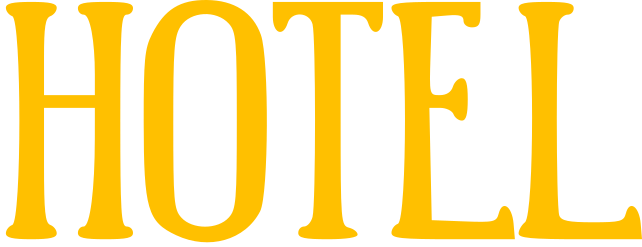 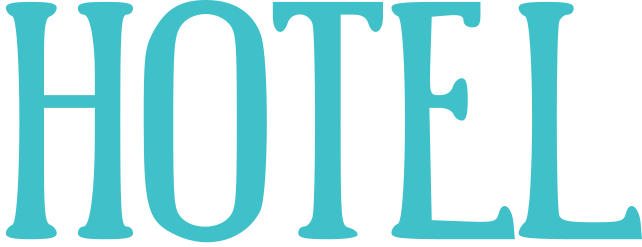 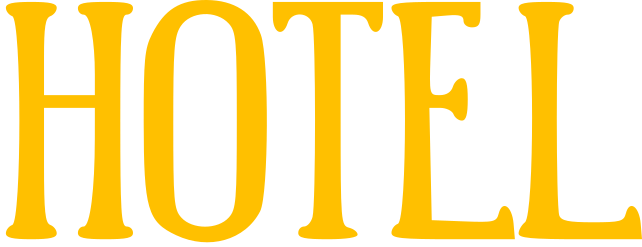 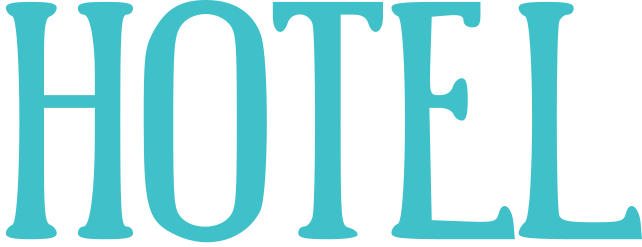 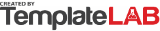 RISK REGISTERRISK REGISTERRISK REGISTERRISK REGISTER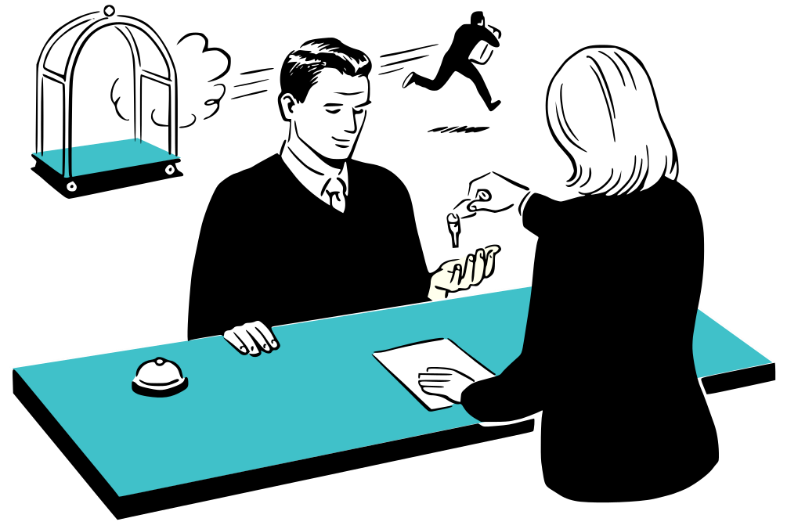 HAZARDLIKELIHOODSEVERITYRISK SCOREMANAGEMENTMANAGEMENTMANAGEMENTRisk of falling from balconies2510Clear 'ground rules' will be set on expectations regarding behaviour and consumption of alcohol. Students must not climb between balconies.Clear 'ground rules' will be set on expectations regarding behaviour and consumption of alcohol. Students must not climb between balconies.Clear 'ground rules' will be set on expectations regarding behaviour and consumption of alcohol. Students must not climb between balconies.Risk of theft inside the hotel414Access doors to the balconies should be kept locked and blinds drawn when not in the room or sleeping. Valuables should be left in the hotel safe.Access doors to the balconies should be kept locked and blinds drawn when not in the room or sleeping. Valuables should be left in the hotel safe.Access doors to the balconies should be kept locked and blinds drawn when not in the room or sleeping. Valuables should be left in the hotel safe.HotelRisk Assessment by:Risk Assessment by:Date (Last Change):Date (Last Change):CASINO ROYALEJOHN DOEJOHN DOE05/05/202205/05/2022205 Best Avenue23250 New HampshireSEVERITY SCALE12345LIKELY INJURYMinor non-immobilising injury or trauma not requiring hospital treatmentNon-immobilising injury or trauma but requiring hospital treatmentImmobilising injury or trauma requiring hospital treatmentSevere injury or trauma requiring urgent hospital treatmentVery severe life-threatening eventLIKELIHOOD SCALE12345HAZARD OCCURENCEHighly unlikelyUnlikelyPossibleLikelyVery likely   © TemplateLab.com    © TemplateLab.com    © TemplateLab.com 